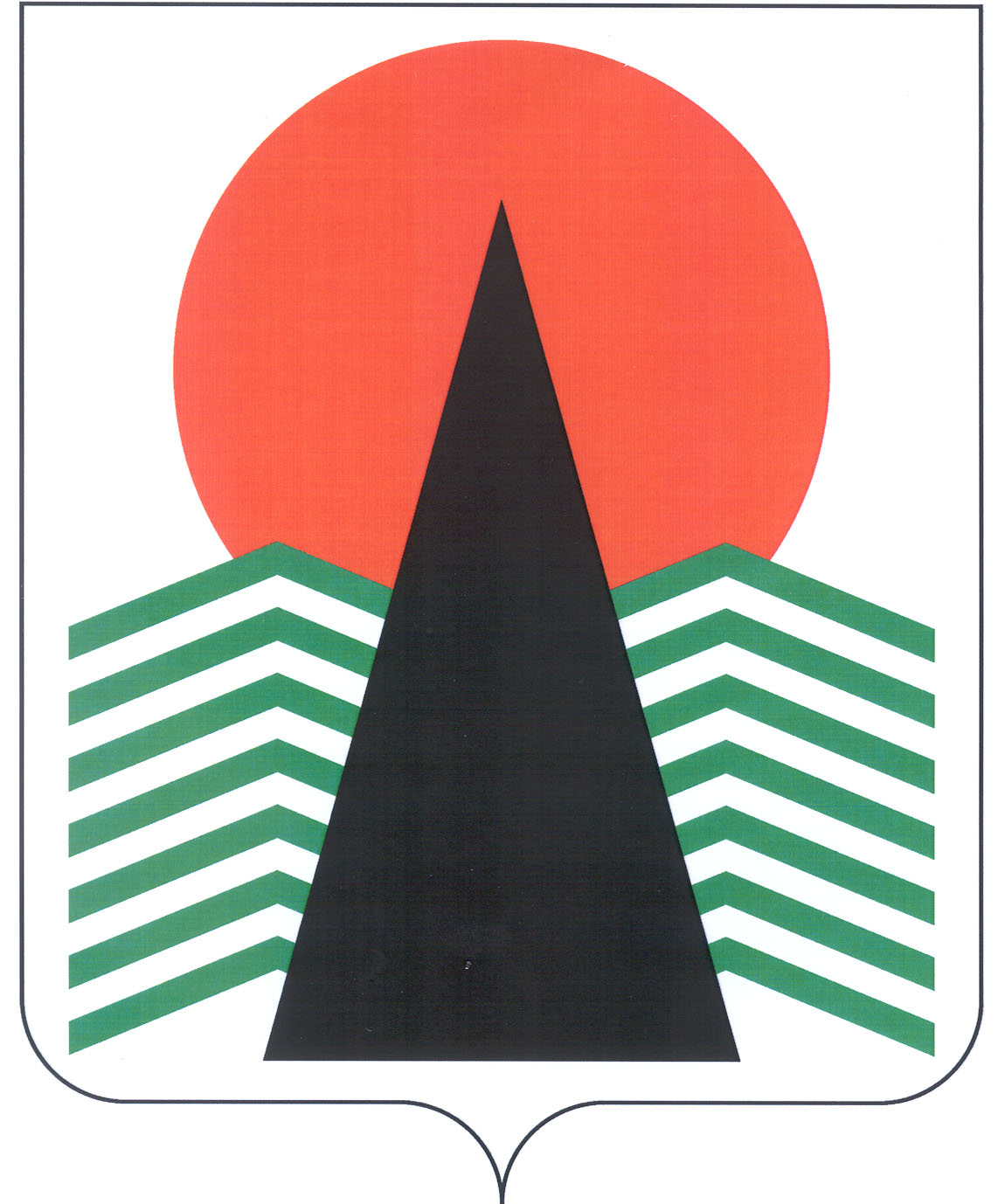 Муниципальное образование Нефтеюганский районГЛАВАНефтеюганского  района  ПОСТАНОВЛЕНИЕг.НефтеюганскО внесении изменений в постановление  Главы Нефтеюганского района от 15.10.2012 № 62-пВ связи с кадровыми изменениями п о с т а н о в л я ю:1. Внести в постановление Главы Нефтеюганского района от 15.10.2012 № 62-п                 «О межведомственном Совете при Главе Нефтеюганского района 
по противодействию коррупции» (с изменениями на 24.11.2014 № 165-п) изменения, изложив приложение 1 в редакции согласно приложению к настоящему постановлению.2..Настоящее постановление вступает в силу после официального опубликования в газете «Югорское обозрение» и распространяет своё действие 
на правоотношения, возникшие с 15.12.2014.3. Контроль за выполнением постановления осуществляю лично.Глава Нефтеюганского района				       		  В.Н.Семёнов      Приложение к постановлению       Главы Нефтеюганского района                                                                                               от    15.01.2015    №   3-п-нпа   .  СОСТАВмежведомственного Совета при ГлавеНефтеюганского района по противодействию коррупции15.01.2015№   3-п-нпа   .СемёновВладимир НиколаевичГлава Нефтеюганского района, председатель СоветаКудашкинСергей Андреевичпервый заместитель главы администрации Нефтеюганского района, заместитель председателя СоветаБородкина Оксана Владимировнаначальник юридическо-правового управления аппарата Думы Нефтеюганского района, секретарь СоветаЧлены Совета:Члены Совета:Члены Совета:ПилецкийВладимир Валентиновичзаместитель председателя Думы Нефтеюганского района, заместитель председателя СоветаМихалевВладлен Геннадьевич заместитель главы администрации Нефтеюганского района Абрамова Елена Анатольевнадиректор департамента градостроительства и      землепользования – заместитель главы администрации Нефтеюганского районаДевятко Олег Григорьевичначальник контрольно-ревизионного управления администрации Нефтеюганского районаКузьминаНаталья Викторовнапредседатель юридического комитета администрации Нефтеюганского районаКоноваловаГалина Ивановнаглавный редактор ООО «ТРК Интелком»ГусенковПавел ВладимировичНефтеюганский межрайонный прокурор 
(по согласованию)ЕфановСергей Владимировичруководитель Нефтеюганского межрайонного следственного отдела следственного управления Следственного комитета Российской Федерации по Ханты-Мансийскому автономному округу – Югре (по согласованию)СафинРаис Мударисовичпредседатель Нефтеюганского районного суда (по согласованию)ХисматуллинВладик Минсабировичначальник пятого отделения в г. Нефтеюганске службы по Ханты-Мансийскому автономному округу регионального управления Федеральной службы безопасности Российской Федерации по Тюменской области (по согласованию)ЗарембаВладимир Анатольевичначальник Отдела Министерства внутренних дел Российской Федерации по Нефтеюганскому району (по согласованию)ГорбенкоСветлана Анатольевнаначальник отдела – старший судебный пристав отдела судебных приставов по г. Нефтеюганску и Нефтеюганскому району Управления Федеральной службы судебных приставов по Ханты-Мансийскому автономному округу - Югре (по согласованию)АндрияшевАндрей Юрьевичначальник Нефтеюганского межрайонного отдела Управления Федеральной службы России по контролю за оборотом наркотиков по Ханты-Мансийскому автономному округу - Югре (по согласованию)ЧекинаИрина Алексеевнаначальник межрайонной инспекции Федеральной налоговой службы России № 7 по Ханты-Мансийскому автономному округу - Югре (по согласованию)АрхиповАльберт Вячеславовичглава сельского поселения Каркатеевы 
(по согласованию)Ахметзянова Наталья Викторовнаглава сельского поселения Салым 
(по согласованию)СветлаковАндрей Владимировичглава сельского поселения Сентябрьский
(по согласованию)АлиевНуратдин Муртузали – оглыпредседатель общественной организации Нефтеюганского района «Азербайджанское общество «Хазар » (по согласованию)Ческидова Эльза Николаевнапредседатель Нефтеюганской районной общественной организации «Всероссийское общество инвалидов» (по согласованию)